Конспект интегрированного занятия в первой младшей группе «Поможем солнышку»Румия Фаткулина 
Конспект интегрированного занятия в первой младшей группе «Поможем солнышку»Цель: формирование элементарных представлений о тесной взаимосвязи в природе.Интеграция образовательных областей: социально-коммуникативное развитие и художественно-эстетическое развитие.Задачи:*Создать атмосферу радостного настроения, способствовать речевому общению, активизировать словарный запас детей на основе обогащения представлений о ближайшем окружении.*Учить создавать образ солнца в рисовании ладошками, развивать зрительное восприятие, наглядно-образное мышление.*Воспитывать отзывчивость, доброжелательность, заботливое отношение, формировать познавательный интерес.Формы организации: фронтальная, индивидуальная.Методы и приемы:-Наглядный метод (использование игрушек, картинок) .-Словесный (рассказ истории)-Прием эмоциональной заинтересованности (организационный момент- приход персонажей- игрушек) .-Игровой прием («превращение» детей в цыплят)Материалы: игрушка-курица, изображение солнца без лучиков, изображение тучи, шапочки-маски, гуашь желтого цвета.Предварительная работа: Чтение сказки «У солнышка в гостях».Ход непосредственной образовательной деятельности.Воспитатель читает стихотворение:«Утром солнце просыпалось,Улыбалось из-за туч.Значит, нам с тобой осталосьУлыбнуться, встретив луч…Улыбнемся солнцу, миру,Улыбнемся мы друг другуПросто так сейчас с тобой.-Ребята, давайте, и мы с вами улыбнемся, подарим друг другу хорошее настроение. Ведь когда светит солнце - радостно всем, и людям, и зверям и птицам.Ребята, посмотрите, кто к нам пришел. Это мама-курица из сказки. Она мне рассказала, что у них опять стряслась беда. Солнце спряталось за большую тучу и не появлялось на небе уже несколько дней. Всем очень грустно без солнышка.Давайте вспомним, кто же пошел искать солнышко?Дети: - цыплята.Воспитатель: - А вы хотите стать цыплятами и спасти солнышко?Дети: - да.Дети надевают маски – шапки цыплят и вместе с воспитателем подходят к доске с изображением тучи, закрывающей солнце.Воспитатель: - Давайте позовем солнышко.Дети: - Солнышко- ведрышко, выгляни, высвети!Воспитатель: - Кто под окошком кричит? – спросило Солнышко. - Кто мне спать мешает?Дети: - Это мы, цыплята. Пришли будить тебя – утро настало.Воспитатель: - Ох, ох! - - застонало Солнышко, -Да как мне на небо выглянуть? Три дня меня туча прятала, собой заслоняло, я теперь и заблестеть не смогу…- Ребята- цыплята, поможем солнышку опять засиять?Дети: - да.Воспитатель: - А какого цвета солнышко?Дети: - желтого.Воспитатель: - А цыплята какого цвета?Дети: - желтые.Воспитатель: - У цыплят крылышки желтые, мягкие, теплые. Стоит нам прикоснуться к солнышку, согреть его своими крылышками и оно снова засияет.Воспитатель: - Мы поможем солнышку засиять. Но сначала поиграем в пальчиковую игру «Лучики»:Утро красное пришло,Солнце ясное взошло.Стали лучики светитьМалых деток веселить(разгибать пальчики по одному)Прилетели тучки –Спрятались лучики.(пальчики прячутся в кулак)Детям на ладони наносится желтая гуашь и они, прикладывая их к солнцу, рисуют лучики.Воспитатель: - Ну, вот и снова засияло наше солнышко. Всем стало светло и радостно.А тут и мама Курица пришла и стала звать своих цыплят : ко – ко – ко.Воспитатель надевает маску – шапку курицы и предлагает поиграть в игру «Курица и цыплята».Воспитатель: - Ребята, мы сегодня сделали доброе дело – помогли солнышку засиять. А зачем мы это делали? (потому, что без солнышка плохо всем). Вы все молодцы, все очень старались.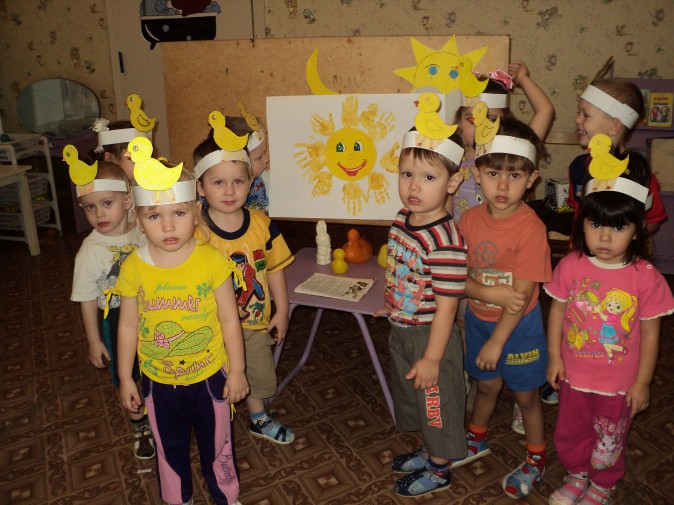 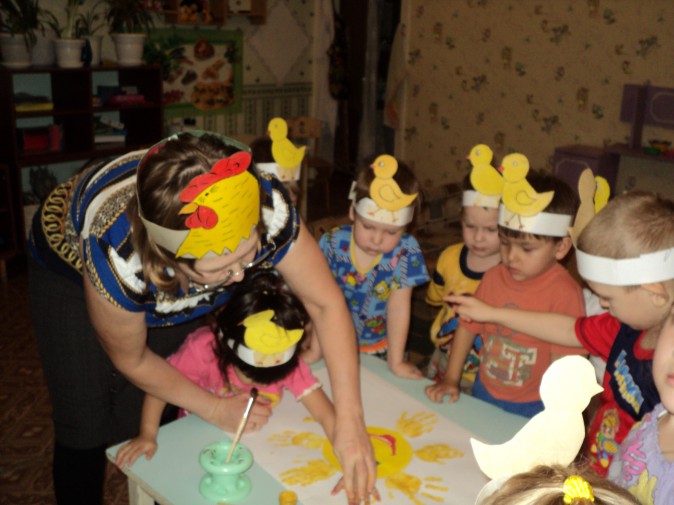 